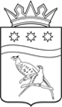 СОВЕТ НАРОДНЫХ ДЕПУТАТОВ БЛАГОВЕЩЕНСКОГО МУНИЦИПАЛЬНОГО ОКРУГА АМУРСКОЙ ОБЛАСТИ(первый  созыв)РЕШЕНИЕ Принято Советом народных депутатов Благовещенского муниципального округа    «26» 05  2023 г.На основании Градостроительного кодекса Российской Федерации, Федерального закона от 6 октября 2003 г. № 131-ФЗ «Об общих принципах организации местного самоуправления в Российской Федерации», Федерального закона от 29 декабря 2017 г. № 455-ФЗ «О внесении изменений в Градостроительный кодекс Российской Федерации и отдельные законодательные акты Российской Федерации», закона Амурской области от 26.05.2022 № 105-ОЗ «О преобразовании сельских поселений Благовещенского района Амурской области во вновь образованное муниципальное образование Благовещенский муниципальный округ Амурской области», решения Совета народных депутатов Благовещенского муниципального округа от 07.10.2022 № 13 «О правопреемстве органов местного самоуправления», в соответствии с рекомендациями публичных слушаний от 12.04.2023,  Совет народных депутатов Благовещенского муниципального округар е ш и л :1.  Внести в Правила землепользования и застройки Чигиринского сельсовета Благовещенского района Амурской области, утвержденные решением Чигиринского сельского Совета народных депутатов от 29.03.2019 № 117, следующее изменения: -  изменить функциональную зону Ж-2 (зона малоэтажной жилой застройки) на функциональную зону Ж-3 (зона многоэтажной жилой застройки) в отношении земельного участка с кадастровым номером 28:10:013002:4178;- изменить функциональную зону П-1 (зона размещения предприятий производственного и коммунально-складского назначения) на функциональную зону Ж-1 (зона индивидуальной жилой застройки) в отношении земельных участков с кадастровыми номерами 28:10:013001:1930, 28:10:013001:1495, 28:10:013001:1485.2. Настоящее решение вступает в силу со дня официального опубликования.Исполняющий обязанностипредседателя Совета народных депутатовБлаговещенского муниципального округа                                      С.А. Прасков                                                               ГлаваБлаговещенского муниципального округа                                         Д.В. Салтыков«29» 05 2023 г.№  222О внесении изменения в Правилаземлепользования и застройкиЧигиринского сельсовета  